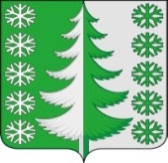 Ханты-Мансийский автономный округ – ЮграХанты-Мансийский районмуниципальное образованиесельское поселение ВыкатнойАДМИНИСТРАЦИЯ СЕЛЬСКОГО ПОСЕЛЕНИЯПОСТАНОВЛЕНИЕот  .2017	                                                                                           ПРОЕКТп. ВыкатнойОб утверждении Положения об организации ритуальных услуг и содержании мест захоронения на территории сельского поселения Выкатной  В соответствии с Федеральными законами от 
6 октября 2003 года № 131-ФЗ «Об общих принципах организации местного самоуправления в Российской Федерации», от 12 января 1996 года 8-ФЗ «О погребении и похоронном деле», Законом Ханты-Мансийского автономного округа-Югры от 26 сентября 2014 года №78-оз «Об отдельных вопросах организации местного самоуправления в Ханты-Мансийском автономном округе – Югре, руководствуясь статьёй 3 Устава сельского поселения Выкатной:Утвердить 	Положение об организации ритуальных услуг и содержании мест захоронения на территории сельского поселения Выкатной.Опубликовать (обнародовать) настоящее постановление в установленном порядке, и разместить на официальном сайте Ханты-Мансийского района, в разделе Сельские поселения подраздел СП Выкатной.3.  Настоящее постановление вступает в силу после его обнародования в установленном порядке.Глава сельского поселения Выкатной                                               		Н.Г.ЩепёткинПриложениек постановлению администрациисельского поселения ВыкатнойПоложение об организации ритуальных услуг и содержании мест захоронения на территории сельского поселения Выкатной Настоящее Положение разработано в целях реализации полномочий по решению вопроса местного значения, определенного пунктом 22 статьи 14 Федерального закона от 6 октября 2003 года № 131-ФЗ «Об общих  принципах организации местного самоуправления в Российской Федерации», в соответствии со статьей 1 закона Ханты-Мансийского автономного округа – Югры от 26.09.2014 № 78-оз «Об отдельных вопросах организации местного самоуправления в Ханты-Мансийском автономном округе - Югре», пунктом 23 статьи 3 Устава сельского поселения Выкатной и устанавливает порядок организации деятельности и полномочия администрации сельского поселения Выкатной (далее - администрация) в сфере ритуальных услуг и содержания мест захоронения на территории сельского поселения Выкатной.К полномочиям администрации сельского поселения Выкатнойв сфере организации ритуальных услуг и содержания мест захоронения относится:разработка и принятие муниципальных правовых актов по организации ритуальных услуг и содержанию мест захоронения;принятие решения о создании мест погребения в соответствии с действующим законодательством;предоставление земельного участка для размещения места погребения в соответствии с действующим законодательством;определение размера бесплатно предоставляемого участка земли для погребения умершего;определение правил содержания мест погребения; определение порядка деятельности общественных кладбищ,  крематориев;создание специализированной службы по вопросам похоронного дела, определение порядка ее деятельности; определение требований к качеству гарантируемых услуг, оказываемых специализированной службой по вопросам похоронного дела, на безвозмездной основе и определение стоимости услуг, предоставляемых согласно гарантированному перечню услуг по погребению;определение стоимости услуг, оказываемых специализированной службой по вопросам похоронного дела при погребении лиц, личность которых не установлена или у которых отсутствуют лица, взявшие на себя обязанность по погребению;иные полномочия, предусмотренные федеральными законами, иными нормативными правовыми актами Российской Федерации, законами и иными нормативными правовыми актами Ханты-Мансийского  автономного округа – Югры, Уставом сельского поселения Выкатной, муниципальными правовыми актами.        При нарушении санитарных и экологических требований к содержанию места погребения к обязанностям администрации сельского поселения Выкатной относится приостановление или прекращение деятельности на месте погребения и принятие мер по устранению допущенных нарушений и ликвидации неблагоприятного воздействия места погребения на окружающую среду и здоровье человека, а также создание нового места погребения.4.	Общественный контроль за деятельностью в сфере похоронного дела в соответствии со статьей 27 Федерального закона от 
12 января 1996 года 8-ФЗ «О погребении и похоронном деле» осуществляется попечительским (наблюдательным) советом по вопросам похоронного дела в сельском поселении Выкатной.Порядок формирования и полномочия попечительского (наблюдательного) совета по вопросам похоронного дела определяются администрацией сельского поселения Выкатной.5.	Финансовое обеспечение организации ритуальных услуг и содержания   мест   захоронения   является    расходным      обязательством Администрации сельского поселения Выкатной и осуществляется за счет средств местного бюджета и иных источников, определенных законодательством Российской Федерации.